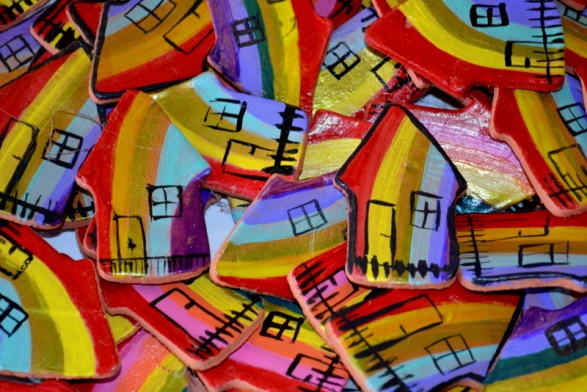 Drazí pozůstalí, hospicoví přátelé,Jsme vděčni, že jsme vás mohli poznat a jít kousek společnou cestou. Zvláště v nadcházejícím vánočním čase vám chceme být nablízku. Vybrali jsme dva adventní dny, ve kterých se můžeme v hospici setkat. Zdravotní sestry a sociální pracovnice se na vás těšíve středu 10. prosince a ve čtvrtek 11. prosinceod 8. ranní do 16. odpolední hodiny.Ve středu bude přítomen také pan doktor Pavel Sieber a ve čtvrtek pan kaplan Pavel Rousek. 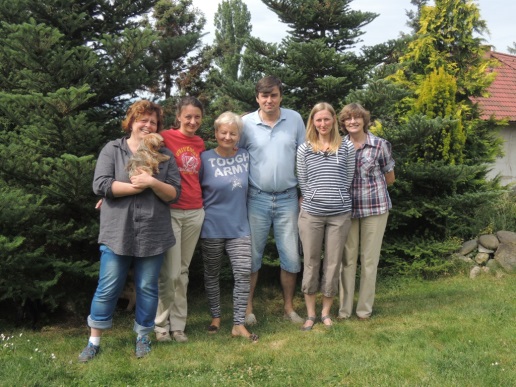 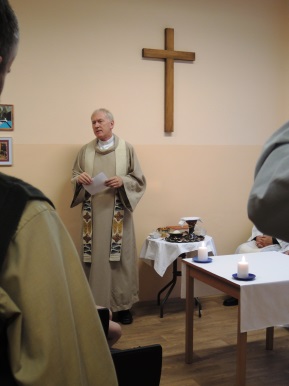 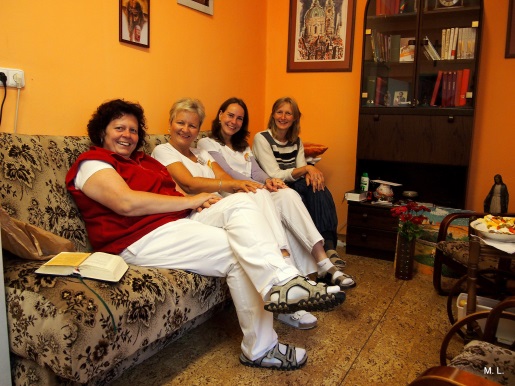 